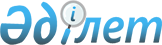 Аршалы аудандық мәслихатының кейбір шешімдерінің күші жойылды деп тану туралыАқмола облысы Аршалы аудандық мәслихатының 2016 жылғы 15 сәуірдегі № 3/2 шешімі.      Қазақстан Республикасының 1998 жылғы 24 наурыздағы "Нормативтік құқықтық актілер туралы" Заңына сәйкес, Аршалы аудандық мәслихаты ШЕШІМ ЕТТІ:

      1. Аршалы аудандық мәслихатының келесі шешімдерінің күші жойылды деп танылсын:

      1) "Аршалы ауданының пайдаланылмайтын ауыл шаруашылығы мақсатындағы жерлерге жер салығының мөлшерлемесін жоғарылату туралы" 2015 жылғы 27 наурыздағы № 40/11 (Нормативтік құқықтық актілерді мемлекеттік тіркеудің тізілімінде 2015 жылғы 29 сәуірдегі № 4774 тіркелген, 2015 жылғы 22 мамырдағы № 22 "Аршалы айнасы", 2015 жылғы 22 мамырдағы № 39 " Вперед" газеттерінде жарияланған) шешімі;.

      2) "Аршалы ауданының шекараларында пайдаланылмайтын ауыл шаруашылығы мақсатындағы жерлерге бірыңғай жер салығының мөлшерлемелерін жоғарылату туралы" 2015 жылғы 03 тамыздағы № 44/4 (Нормативтік құқықтық актілерді мемлекеттік тіркеудің тізілімінде 2015 жылғы 09 қыркүйектегі № 4971 тіркелген, 2015 жылғы 29 қыркүйектегі № 41 "Аршалы айнасы", 2015 жылғы 29 қыркүйектегі № 75 "Вперед" газеттерінде жарияланған) шешімі.

      2. Осы шешім қол қойылған күннен бастап өз күшіне енеді.


					© 2012. Қазақстан Республикасы Әділет министрлігінің «Қазақстан Республикасының Заңнама және құқықтық ақпарат институты» ШЖҚ РМК
				
      Аудандық мәслихат
сессиясының төрайымы

И. Слободянюк

      Аудандық мәслихатының
хатшысы

Қ. Шедербеков
